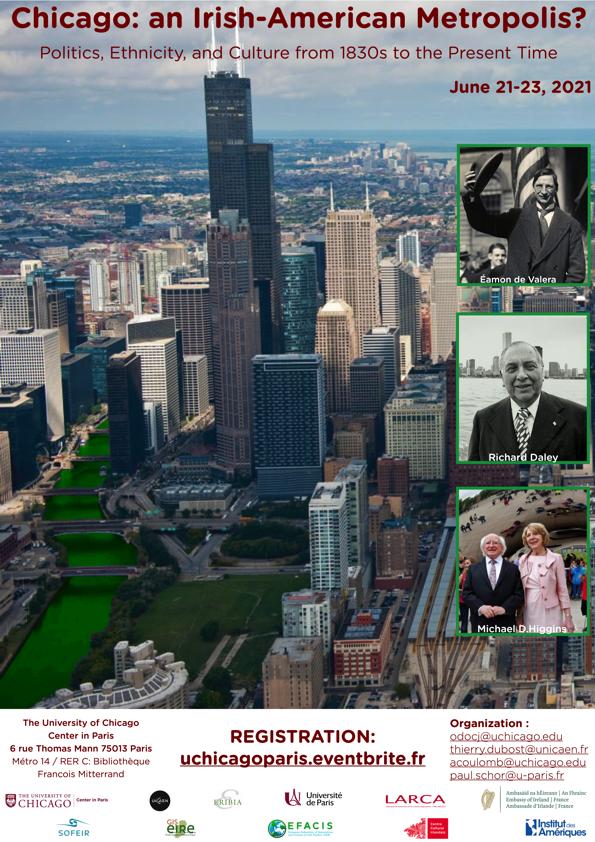 Tentative ProgramMonday June 21, 2021The University of Chicago Center in Paris(Conference Room)8:30 - 9:00 am: Registration and Coffee9:00 - 9:15 am: Welcome RemarksKeynote speech“TBA”, David Brundage (University of California at Santa Cruz)10:00 - 10:15 am: Q&A10:15 - 10:30 am: Coffee BreakSession 1: Chicago and Transatlantic Irish Nationalism			10:30 - 11:30 amChair: James Chandler (University of Chicago) Frank Rynne, Université de Cergy-Pontoise:“Virtual Republic: The First National Convention of Fenian Brotherhood, Chicago, November 1863”Gillian O’Brien, Liverpool John Moores University:“A Carnival of Plots’ Irish-American Republicanism in the late Nineteeth-Century”Andrew Wilson, Loyola University Chicago:“From the South Side to the Bogside: Chicago and the Northern Ireland Conflict”Lunch Break									12:00 - 13:45 pm2:00 – 6:30 pmSession 2: Chicago’s World Fairs and Transatlantic Irish Nationalism	2:00 - 3:20 pmChair: Claire Connolly (University College Cork)Jeffrey O’Leary, Mitchell College:“The Chicago World’s Fair 1893: The Windy City Braces for More Blarney”Amy Mulligan, University of Notre Dame:“Moving into Chicago’s “White City” – Race, Medieval Iconography and the Construction of Irishness at the 1893 World’s Fair”Billy Shortall, Trinity College Dublin:“No Thatched Cottages: The Chicago World’s Fair 1933”Eimar O’Connor, Tyrone Guthrie Centre at Annaghmakerrig:“Ireland and the Chicago World’s Fair: Castellated Kitsh or Crucial Controversy?”3:40 - 4:00 pm: Coffee BreakSession 3: Irish Chicago Politics 						4:00 - 5:00 pmChair: Henri Peretz (Université Paris 8 Vincennes Saint Denis) Greg Koos, Executive Director Emeritus of the McLean County Museum of History:““Whiskey Vs. Lager Beer – Bejabers”: The Irish and the Politics of Chicago’s Hinterland 1854-1860”Ana Artiaga, Université de Toulouse-Jean Jaurès:“The Chicago Irish and the Democratic Machine”Richard Anderson, Rutgers University:“How Chicago’s Irish Remade American Liberalism: Machine Politics and Class Identity in the Windy City”5:20 - 5:30 pm: Coffee BreakKeynote Speech“TBA”, Clair Wills, University of Cambridge6:15 - 6:30 pm: Q&ATuesday June 22, 2021Université de Paris, Amphithéâtre Buffon8:30 - 9:00 am: Coffee9:00 am - 12:00 pmKeynote Speech“TBA”, James Barrett, University of Illinois at Urbana Champaign9:45 - 10:00 am: Q&A10:00 - 10:20 am: Coffee BreakSession 4: Education, Work and Ethnic Identity in Irish Chicago		10:20 - 11:40 amChair: Paul Schor (Université de Paris)Sophie Cooper, University of Leicester:“Sister, sister: Irish Female Teachers and Ethnic Identity in Chicago, 1840-1922”Catherine Healy, Trinity College Dublin:““The Problem of Bridget”: Managing Irish Domestic Servants in Gilded Age Chicago”Bradford Hunt, Loyola University Chicago:“Irish-Americans and the 1919 Chicago Race Riot”Maureen Curtin, Suny-Oswego:"How to Locate Jack Conroy on a Chicago Map: at the Corner of Labor and Church, Riding the Rails of the Illinois Writers' Project"Lunch Break									12:00 - 13:45 pm2:00 - 6:30 pmSession 5: Chicago and the Gaelic Revival 					2:00 - 3:00 pmChair: Cliona Ni Riordain (Université Sorbonne Nouvelle)Cuan Ó Seireadáin, The Gaelic League - Brian Ó Conchubhair, University of Notre Dame:“The Irish-Language in Chicago: Forgotten Features of Ethnic Identity?”	Máire Nic an Bhaird, Maynooth University:“Douglas Hyde: An Irish Idol in Chicago”Liam Mac Mathúna, University College Dublin:“Chicago and the Mid-West Leg of Douglas Hyde’s American Journey, 1906”3:40 - 4:00 pm: Coffee BreakSession 6: Chicago and Irish Culture 						4:00 - 5:00 pmChair: Fiona Kearnay (University College Cork)Scott Spencer, Thorton School of Music, University of Southern California:“Chicago at the Center of the Irish Piping World: Captain Francis O’Neill and the Edison Wax Cylinder Recorder”Mary Rose O’Shea, University of Illinois at Chicago - Conor O’Shea, University of Illinois at Urbana-Champaign - Michael O’Shea, University of Toronto:“No longer at the Crossroads: Irish Dance Halls in Chicago and Late Generation Ethnicity”5:20 - 5:30 pm: Coffee BreakKeynote Speech“TBA”, Aileen Dillane, University of Limerick6:15 - 6:30 pm: Q&AWednesday June 23, 2021Centre Culturel Irlandais8:30 - 9:00 am: Registration and Coffee9:00 am – 12:00 pmSession 7: Questionnig Traditional Representations of Irish Chicago	9:00 – 10:20 amChair: Thierry Dubost (Université Caen Normandie)Charles Fanning, Southern Illinois University“Banish the Boushwah: Why We Ought to Read James T. Farrell”Sean Farrell, Northern Illinois University:“Writing a New History of the Irish in Illinois”Shiben Banerji, School of the Art Institute of Chicago:“Irish Home Rule: A Text in Motion”Henri Peretz, Université Paris Vincennes-Saint-Denis:“Mapping the Irish Territory in Chicago during the Great Migration, 1895-1940”10:20 - 10:40 am: Coffee BreakSession 8: Diasporic Circulations 						10:40 - 12:00 pmChair: Fiona McCann (Université de Lille)Amélie Dochy, Université de Toulouse - Jean Jaurès:“Illustrating Pleasant Irish Archetypes in Paintings: Erskine Nicol’s Images of Irish Life Presented in Chicago at the End of the Nineteenth Century”Emma Moreton, University of Liverpool:“Irish Emigrants Letters”Patrick O’Sullivan, London Metropolitan University:“Chicago, Theory and the Discourse of the Irish Emigrant Letter”Lunch Break 									12:00 - 13:45 pm2:00 pm - 5:00 pmPanel Discussion 1: the Irish Diaspora and Globalization Moderators: Anne Groutel (Université Paris 1 Panthéon Sorbonne) - Grainne O’Keefe (Université Rennes 2)Participants:1234Panel Discussion 2: Chicago and Irish CultureModerator: Sylvie Mikowski (Université de Reims)Participants:1234This international and multidisciplinary conference is a partnership between the universities of Chicago, Caen Normandie and Paris Logos of the three Universitieswith the support of:Logos of Research Centers and Institutions